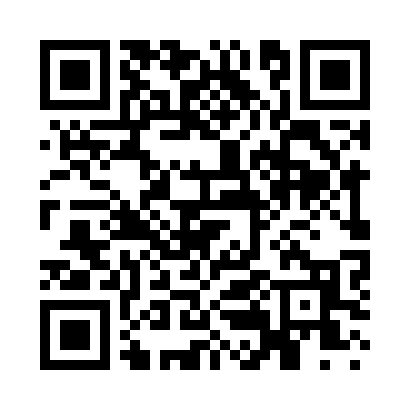 Prayer times for Dexter Corner, New Hampshire, USAMon 1 Jul 2024 - Wed 31 Jul 2024High Latitude Method: Angle Based RulePrayer Calculation Method: Islamic Society of North AmericaAsar Calculation Method: ShafiPrayer times provided by https://www.salahtimes.comDateDayFajrSunriseDhuhrAsrMaghribIsha1Mon3:205:0812:494:548:2910:172Tue3:215:0912:494:548:2910:163Wed3:225:0912:494:548:2810:164Thu3:235:1012:494:548:2810:155Fri3:245:1112:494:548:2810:156Sat3:255:1112:504:548:2710:147Sun3:265:1212:504:548:2710:138Mon3:275:1312:504:548:2710:129Tue3:285:1412:504:548:2610:1110Wed3:295:1412:504:548:2610:1111Thu3:305:1512:504:548:2510:1012Fri3:325:1612:504:548:2510:0913Sat3:335:1712:514:548:2410:0814Sun3:345:1812:514:548:2310:0715Mon3:355:1812:514:548:2310:0516Tue3:375:1912:514:548:2210:0417Wed3:385:2012:514:548:2110:0318Thu3:395:2112:514:548:2010:0219Fri3:415:2212:514:538:2010:0020Sat3:425:2312:514:538:199:5921Sun3:445:2412:514:538:189:5822Mon3:455:2512:514:538:179:5623Tue3:475:2612:514:528:169:5524Wed3:485:2712:514:528:159:5425Thu3:505:2812:514:528:149:5226Fri3:515:2912:514:528:139:5027Sat3:535:3012:514:518:129:4928Sun3:545:3112:514:518:119:4729Mon3:565:3212:514:508:109:4630Tue3:575:3312:514:508:099:4431Wed3:595:3412:514:508:079:42